个人WiFi来宾账户申请操作指南打开微信，点击通讯录，找到“上海工程技术大学”企业号。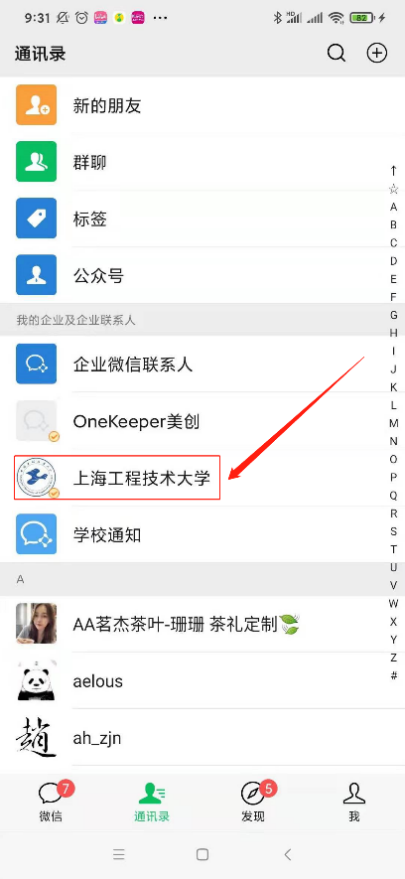 点击“校园WiFi”。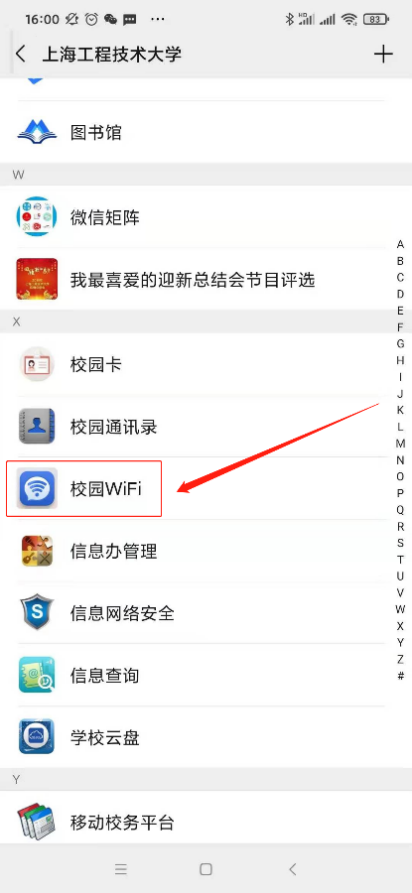 点击“账户管理”---“WiFi来宾账户申请”。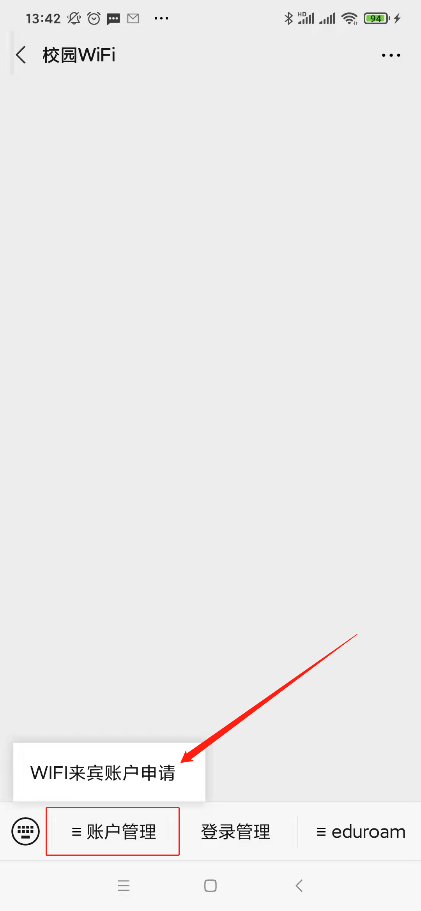 输入统一身份认证密码，点击“申请开通WLAN来宾账号”。每个教工账户每天最多可申请3个来宾账号。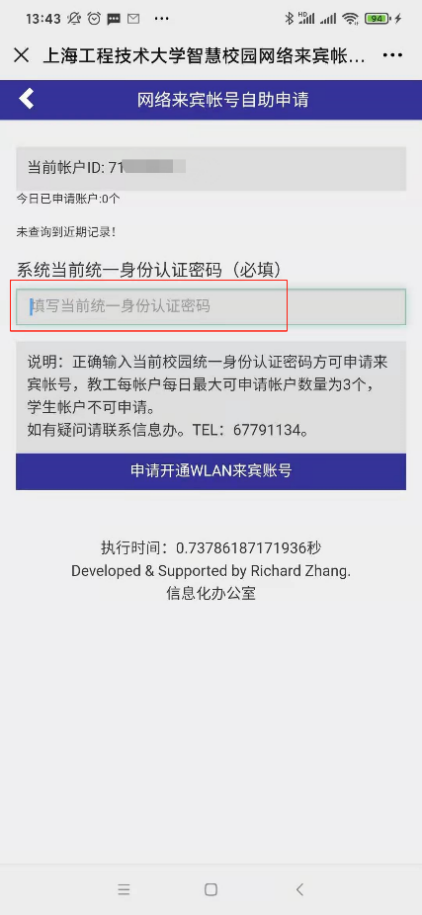 申请成功后系统会显示来宾账户的用户名和密码。来宾账户有效期为24小时。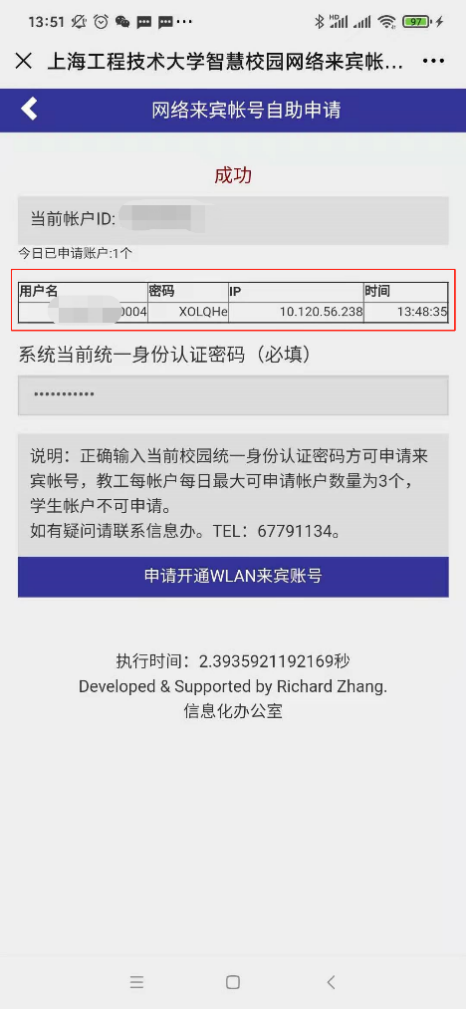 